БІЛОЦЕРКІВСЬКА МІСЬКА РАДА	КИЇВСЬКОЇ ОБЛАСТІ	Р І Ш Е Н Н Я
від 30 вересня 2021 року                                                             № 1584-17-VIIIПро внесення змін в Положення про цільовий фонд міської ради, затверджене рішенням міської ради від 27 квітня 2018 року № 2181-50-VІІ«Про затвердження Положення про цільовий фонд міської ради» (зі змінами)Розглянувши подання постійної комісії міської ради з питань житлової політики, комунального господарства, природокористування, охорони довкілля та енергозбереження, водного та лісового господарства від 30 серпня 2021 року № 1492/02-17 відповідно до Бюджетного кодексу України, пункту 25 частини 1 статті 26, частини 2 статті 68 Закону України «Про місцеве самоврядування в Україні», міська рада вирішила:Внести зміни в Положення про цільовий фонд міської ради, затверджене рішенням міської ради від 27 квітня 2018 року № 2181-50-VІІ «Про затвердження Положення про цільовий фонд міської ради» (зі змінами), а саме доповнити підпункт 2.4. пункту 2 цього Положення після слів «торговельної мережі» словами «та відкритих сезонних майданчиків для харчування біля закладів ресторанного господарства». Внести зміни в Положення про цільовий фонд міської ради, затверджене рішенням міської ради від 27 квітня 2018 року № 2181-50-VІІ  «Про затвердження Положення про цільовий фонд міської ради» (зі змінами), а саме доповнити пункт 3 цього Положення підпунктом 3.3. такого змісту:«Кошти, які надходять відповідно до підпункту 2.4. пункту 2 можуть використовуватись на:  святкове оформлення міста;  створення та розміщення інформаційної продукції».Контроль за виконанням цього рішення покласти на постійну комісію з питань житлової політики, комунального господарства, природокористування, охорони довкілля та енергозбереження, водного та лісового господарства. Міський голова                                                                                     Геннадій ДИКИЙ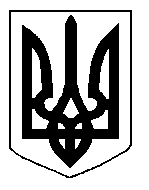 